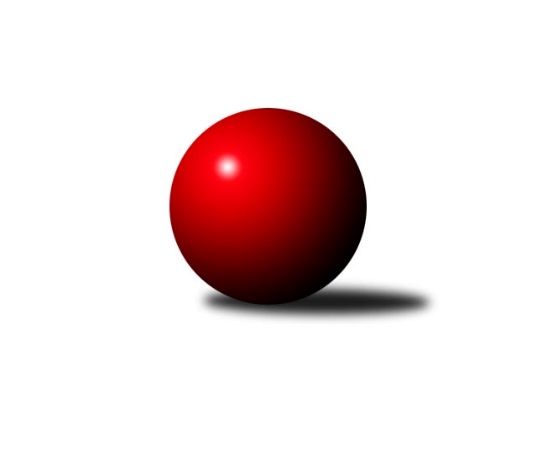 Č.2Ročník 2014/2015	20.9.2014Nejlepšího výkonu v tomto kole: 3289 dosáhlo družstvo: KK Mor.Slávia Brno2. KLZ B 2014/2015Výsledky 2. kolaSouhrnný přehled výsledků:TJ Sokol Vracov	- TJ Spartak Pelhřimov	3:5	3118:3181	12.0:12.0	20.9.KK Vyškov	- TJ Jiskra Nová Bystřice	5:3	3068:3060	11.0:13.0	20.9.KK Mor.Slávia Brno	- KK Slovan Rosice	5:3	3289:3234	13.0:11.0	20.9.TJ Jiskra Otrokovice	- KK PSJ Jihlava	6:2	2852:2725	14.5:9.5	20.9.Tabulka družstev:	1.	TJ Jiskra Otrokovice	2	1	1	0	10.0 : 6.0 	26.5 : 21.5 	 2865	3	2.	KK Mor.Slávia Brno	2	1	1	0	9.0 : 7.0 	24.5 : 23.5 	 3159	3	3.	TJ Spartak Pelhřimov	2	1	1	0	9.0 : 7.0 	24.0 : 24.0 	 3022	3	4.	HKK Olomouc	1	1	0	0	7.0 : 1.0 	19.0 : 5.0 	 3282	2	5.	KK Slovan Rosice	2	1	0	1	8.0 : 8.0 	24.0 : 24.0 	 3207	2	6.	KK Vyškov	2	1	0	1	6.0 : 10.0 	16.0 : 32.0 	 3069	2	7.	TJ Sokol Luhačovice	1	0	1	0	4.0 : 4.0 	12.0 : 12.0 	 2988	1	8.	TJ Jiskra Nová Bystřice	2	0	1	1	7.0 : 9.0 	25.5 : 22.5 	 3066	1	9.	KK PSJ Jihlava	2	0	1	1	6.0 : 10.0 	21.5 : 26.5 	 2869	1	10.	TJ Sokol Vracov	2	0	0	2	6.0 : 10.0 	23.0 : 25.0 	 3126	0Podrobné výsledky kola:	 TJ Sokol Vracov	3118	3:5	3181	TJ Spartak Pelhřimov	Kristýna Kuchynková	129 	 122 	 134 	116	501 	 2:2 	 491 	 138	131 	 109	113	Štěpánka Vytisková	Markéta Ptáčková	131 	 149 	 134 	125	539 	 3:1 	 532 	 119	138 	 155	120	Petra Skotáková	Michaela Zajacová	115 	 132 	 117 	137	501 	 2:2 	 514 	 151	127 	 125	111	Ludmila Landkamerová	Mariana Kreuzingerová	133 	 124 	 160 	131	548 	 2:2 	 565 	 146	113 	 139	167	Jozefina Vytisková	Hana Beranová	128 	 150 	 139 	127	544 	 2:2 	 542 	 142	126 	 153	121	Aneta Kusiová	Monika Niklová	145 	 110 	 118 	112	485 	 1:3 	 537 	 140	142 	 138	117	Simona Černuškovározhodčí: Nejlepší výkon utkání: 565 - Jozefina Vytisková	 KK Vyškov	3068	5:3	3060	TJ Jiskra Nová Bystřice	Jana Vejmolová	122 	 137 	 150 	136	545 	 2:2 	 525 	 132	115 	 136	142	Radka Budošová	Lenka Wognitschová	132 	 111 	 118 	111	472 	 1:3 	 476 	 101	117 	 132	126	Veronika Baudyšová	Zuzana Štěrbová	129 	 143 	 135 	115	522 	 3:1 	 519 	 119	123 	 130	147	Lucie Vrecková	Monika Tilšerová	134 	 134 	 143 	122	533 	 3:1 	 486 	 108	102 	 119	157	Veronika Pýchová	Pavla Fialová	122 	 115 	 119 	128	484 	 1:3 	 532 	 127	134 	 144	127	Gabriela Filakovská	Monika Anderová	132 	 128 	 142 	110	512 	 1:3 	 522 	 136	132 	 135	119	Iva Molovározhodčí: Nejlepší výkon utkání: 545 - Jana Vejmolová	 KK Mor.Slávia Brno	3289	5:3	3234	KK Slovan Rosice	Michaela Slavětínská	152 	 126 	 146 	164	588 	 3.5:0.5 	 502 	 123	126 	 130	123	Eva Putnová	Jitka Žáčková	135 	 142 	 145 	156	578 	 3:1 	 543 	 125	127 	 160	131	Hana Veselá	Lenka Kričinská	136 	 147 	 134 	141	558 	 2.5:1.5 	 551 	 149	130 	 131	141	Iva Rosendorfová	Pavlína Březinová	122 	 120 	 128 	127	497 	 1:3 	 550 	 137	144 	 120	149	Šárka Palková	Monika Rusňáková	139 	 114 	 134 	145	532 	 1:3 	 537 	 141	128 	 140	128	Magda Winterová	Romana Sedlářová	145 	 141 	 133 	117	536 	 2:2 	 551 	 149	138 	 125	139	Lucie Vaverkovározhodčí: Nejlepší výkon utkání: 588 - Michaela Slavětínská	 TJ Jiskra Otrokovice	2852	6:2	2725	KK PSJ Jihlava	Jana Bednaříková	118 	 147 	 129 	129	523 	 4:0 	 422 	 106	101 	 113	102	Eva Doubková	Renata Mikulcová st.	110 	 107 	 121 	96	434 	 1:3 	 477 	 119	114 	 117	127	Šárka Vacková	Zuzana Ančincová	122 	 134 	 129 	110	495 	 3:1 	 416 	 101	84 	 114	117	Irena Partlová	Hana Jonášková	102 	 62 	 114 	104	382 	 0:4 	 491 	 120	126 	 137	108	Eva Dušek	Martina Ančincová	141 	 130 	 138 	109	518 	 3.5:0.5 	 433 	 115	122 	 87	109	Dana Fišerová	Františka Petříková	101 	 131 	 137 	131	500 	 3:1 	 486 	 132	94 	 132	128	Lenka Habrovározhodčí: Nejlepší výkon utkání: 523 - Jana BednaříkováPořadí jednotlivců:	jméno hráče	družstvo	celkem	plné	dorážka	chyby	poměr kuž.	Maximum	1.	Marie Chmelíková 	HKK Olomouc	572.00	386.0	186.0	6.0	1/1	(572)	2.	Michaela Slavětínská 	KK Mor.Slávia Brno	562.50	367.0	195.5	6.5	2/2	(588)	3.	Silvie Vaňková 	HKK Olomouc	559.00	381.0	178.0	5.0	1/1	(559)	4.	Lucie Vaverková 	KK Slovan Rosice	550.50	367.0	183.5	1.5	2/2	(551)	5.	Iva Rosendorfová 	KK Slovan Rosice	550.50	371.0	179.5	3.5	2/2	(551)	6.	Markéta Ptáčková 	TJ Sokol Vracov	549.00	360.5	188.5	5.0	2/2	(559)	7.	Hana Malíšková 	HKK Olomouc	547.00	367.0	180.0	4.0	1/1	(547)	8.	Mariana Kreuzingerová 	TJ Sokol Vracov	544.00	351.5	192.5	5.0	2/2	(548)	9.	Andrea Tatoušková 	HKK Olomouc	540.00	375.0	165.0	11.0	1/1	(540)	10.	Lenka Kričinská 	KK Mor.Slávia Brno	537.50	344.5	193.0	5.5	2/2	(558)	11.	Monika Anderová 	KK Vyškov	537.50	360.0	177.5	5.5	2/2	(563)	12.	Iva Molová 	TJ Jiskra Nová Bystřice	535.00	349.5	185.5	6.5	2/2	(548)	13.	Jaroslava Havranová 	HKK Olomouc	535.00	362.0	173.0	2.0	1/1	(535)	14.	Magda Winterová 	KK Slovan Rosice	532.50	355.5	177.0	4.0	2/2	(537)	15.	Andrea Černochová 	TJ Sokol Luhačovice	530.00	356.0	174.0	5.0	1/1	(530)	16.	Martina Ančincová 	TJ Jiskra Otrokovice	530.00	360.0	170.0	6.5	2/2	(542)	17.	Gabriela Filakovská 	TJ Jiskra Nová Bystřice	529.00	365.0	164.0	5.0	2/2	(532)	18.	Kateřina Bajerová 	HKK Olomouc	529.00	390.0	139.0	11.0	1/1	(529)	19.	Michaela Zajacová 	TJ Sokol Vracov	528.00	355.5	172.5	5.0	2/2	(555)	20.	Eva Putnová 	KK Slovan Rosice	526.00	363.0	163.0	7.5	2/2	(550)	21.	Monika Rusňáková 	KK Mor.Slávia Brno	525.50	358.0	167.5	2.5	2/2	(532)	22.	Lucie Vrecková 	TJ Jiskra Nová Bystřice	525.00	360.5	164.5	8.5	2/2	(531)	23.	Hana Beranová 	TJ Sokol Vracov	524.00	348.0	176.0	3.0	2/2	(544)	24.	Romana Sedlářová 	KK Mor.Slávia Brno	522.50	354.0	168.5	5.5	2/2	(536)	25.	Hana Krajíčková 	TJ Sokol Luhačovice	522.00	365.0	157.0	10.0	1/1	(522)	26.	Monika Tilšerová 	KK Vyškov	521.00	344.0	177.0	5.0	2/2	(533)	27.	Jozefina Vytisková 	TJ Spartak Pelhřimov	521.00	355.0	166.0	6.0	2/2	(565)	28.	Jitka Žáčková 	KK Mor.Slávia Brno	520.50	353.0	167.5	6.0	2/2	(578)	29.	Radka Budošová 	TJ Jiskra Nová Bystřice	513.50	354.5	159.0	8.5	2/2	(525)	30.	Zuzana Štěrbová 	KK Vyškov	511.50	356.0	155.5	8.5	2/2	(522)	31.	Ludmila Pančochová 	TJ Sokol Luhačovice	509.00	351.0	158.0	8.0	1/1	(509)	32.	Petra Skotáková 	TJ Spartak Pelhřimov	506.00	349.5	156.5	6.5	2/2	(532)	33.	Lenka Habrová 	KK PSJ Jihlava	502.50	352.5	150.0	9.5	2/2	(519)	34.	Zdenka Svobodová 	TJ Sokol Luhačovice	501.00	333.0	168.0	4.0	1/1	(501)	35.	Kristýna Kuchynková 	TJ Sokol Vracov	498.50	345.0	153.5	10.0	2/2	(501)	36.	Lenka Wognitschová 	KK Vyškov	497.50	348.0	149.5	8.0	2/2	(523)	37.	Jana Bednaříková 	TJ Jiskra Otrokovice	496.00	341.5	154.5	9.0	2/2	(523)	38.	Eva Dušek 	KK PSJ Jihlava	493.50	361.5	132.0	13.0	2/2	(496)	39.	Františka Petříková 	TJ Jiskra Otrokovice	492.00	338.5	153.5	7.5	2/2	(500)	40.	Pavla Fialová 	KK Vyškov	492.00	355.0	137.0	8.5	2/2	(500)	41.	Ludmila Landkamerová 	TJ Spartak Pelhřimov	491.50	349.5	142.0	9.0	2/2	(514)	42.	Monika Hubíková 	TJ Sokol Luhačovice	491.00	359.0	132.0	13.0	1/1	(491)	43.	Pavlína Březinová 	KK Mor.Slávia Brno	490.00	352.5	137.5	14.0	2/2	(497)	44.	Štěpánka Vytisková 	TJ Spartak Pelhřimov	489.50	334.0	155.5	8.5	2/2	(491)	45.	Veronika Pýchová 	TJ Jiskra Nová Bystřice	485.00	341.5	143.5	10.5	2/2	(486)	46.	Šárka Vacková 	KK PSJ Jihlava	484.00	343.5	140.5	9.5	2/2	(491)	47.	Zuzana Ančincová 	TJ Jiskra Otrokovice	483.00	340.0	143.0	11.0	2/2	(495)	48.	Monika Niklová 	TJ Sokol Vracov	482.00	331.0	151.0	10.5	2/2	(485)	49.	Dana Fišerová 	KK PSJ Jihlava	469.50	336.5	133.0	13.5	2/2	(506)	50.	Irena Partlová 	KK PSJ Jihlava	446.00	319.5	126.5	13.5	2/2	(476)	51.	Renata Mikulcová  st.	TJ Jiskra Otrokovice	438.00	322.0	116.0	15.5	2/2	(442)	52.	Helena Konečná 	TJ Sokol Luhačovice	435.00	316.0	119.0	17.0	1/1	(435)	53.	Hana Jonášková 	TJ Jiskra Otrokovice	426.00	300.5	125.5	14.0	2/2	(470)		Šárka Palková 	KK Slovan Rosice	550.00	383.0	167.0	4.0	1/2	(550)		Jana Vejmolová 	KK Vyškov	545.00	362.0	183.0	4.0	1/2	(545)		Hana Veselá 	KK Slovan Rosice	543.00	376.0	167.0	2.0	1/2	(543)		Aneta Kusiová 	TJ Spartak Pelhřimov	542.00	360.0	182.0	6.0	1/2	(542)		Simona Černušková 	TJ Spartak Pelhřimov	537.00	350.0	187.0	5.0	1/2	(537)		Eva Rosendorfská 	KK PSJ Jihlava	524.00	362.0	162.0	4.0	1/2	(524)		Renata Svobodová 	KK Slovan Rosice	516.00	358.0	158.0	6.0	1/2	(516)		Andrea Axmanová 	KK Slovan Rosice	485.00	343.0	142.0	13.0	1/2	(485)		Zdena Vytisková 	TJ Spartak Pelhřimov	477.00	326.0	151.0	8.0	1/2	(477)		Veronika Baudyšová 	TJ Jiskra Nová Bystřice	476.00	346.0	130.0	10.0	1/2	(476)		Lucie Trávníčková 	KK Vyškov	474.00	351.0	123.0	15.0	1/2	(474)		Miroslava Matějková 	TJ Spartak Pelhřimov	471.00	323.0	148.0	10.0	1/2	(471)		Eva Doubková 	KK PSJ Jihlava	422.00	302.0	120.0	14.0	1/2	(422)Sportovně technické informace:Starty náhradníků:registrační číslo	jméno a příjmení 	datum startu 	družstvo	číslo startu
Hráči dopsaní na soupisku:registrační číslo	jméno a příjmení 	datum startu 	družstvo	Program dalšího kola:3. kolo27.9.2014	so	9:00	KK PSJ Jihlava - TJ Sokol Vracov	27.9.2014	so	10:00	KK Slovan Rosice - KK Vyškov	27.9.2014	so	13:00	TJ Spartak Pelhřimov - KK Mor.Slávia Brno	27.9.2014	so	13:30	TJ Sokol Luhačovice - TJ Jiskra Otrokovice	Nejlepší šestka kola - absolutněNejlepší šestka kola - absolutněNejlepší šestka kola - absolutněNejlepší šestka kola - absolutněNejlepší šestka kola - dle průměru kuželenNejlepší šestka kola - dle průměru kuželenNejlepší šestka kola - dle průměru kuželenNejlepší šestka kola - dle průměru kuželenNejlepší šestka kola - dle průměru kuželenPočetJménoNázev týmuVýkonPočetJménoNázev týmuPrůměr (%)Výkon1xMichaela SlavětínskáMS Brno5881xMichaela SlavětínskáMS Brno109.45881xJitka ŽáčkováMS Brno5781xJana BednaříkováOtrokovice108.685231xJozefina VytiskováPelhřimov A5651xJozefina VytiskováPelhřimov A108.335651xLenka KričinskáMS Brno5581xMartina AnčincováOtrokovice107.645182xLucie VaverkováRosice5511xJitka ŽáčkováMS Brno107.545782xIva RosendorfováRosice5511xJana VejmolováVyškov A106.24545